(WW00)   [PA]  –   Fragewörter, Wörterliste – „W-Wörter“  
د پوښتنو کلمې، د کلمو لیست(WW01)  –  Fragewörter(WW02)  –  [PA]    – „W-Wörter“(WW03)  –  [PA]  –  „W-Wörter“ xxxxxxxxxxxxxx (WW04)  –  [PA]  –  „W-Wörter“ Wer?څوک؟Was?څه؟Wessen?د چا؟Wem?د چا؟Wen?د چا؟Wann?كله؟seit wann?د کوم وخت څخه؟bis wann?تر کله پورې؟Wie lange?څونه وخت؟Wo?چیرته؟Woher?له کوم ځایه؟Von wo?له کوم ځایه؟Wohin?چیرته؟Warum?ولې؟Wofür?د څه لپاره؟Womit?د کوم په واسطه؟Wodurch?د چا له لارې؟Welche?کوم؟Was für ein?څه یو؟Wie?هغه څنګه؟Wie viel? – Wie viele?څومره؟ - څومره؟Wie oft?څو ځلې؟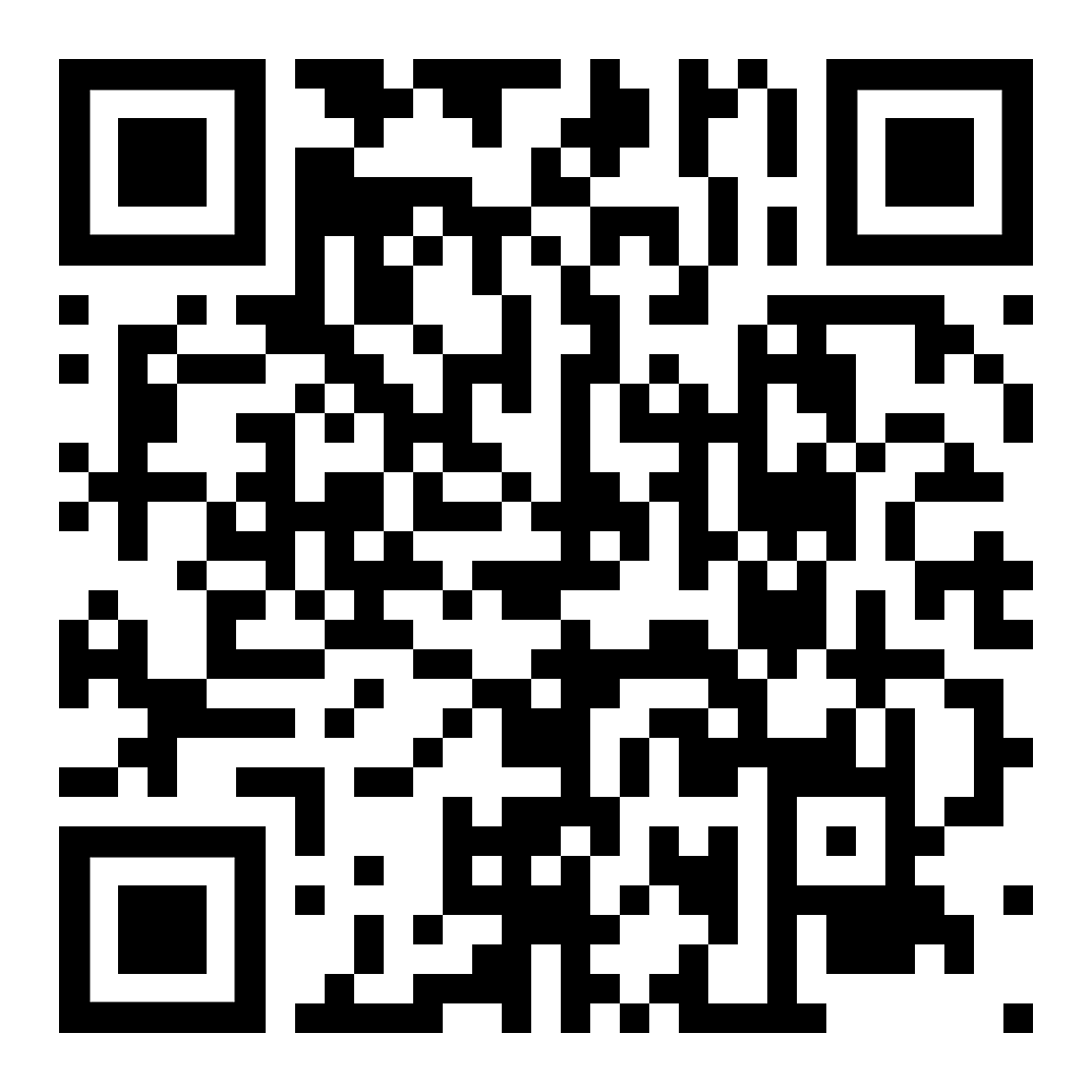 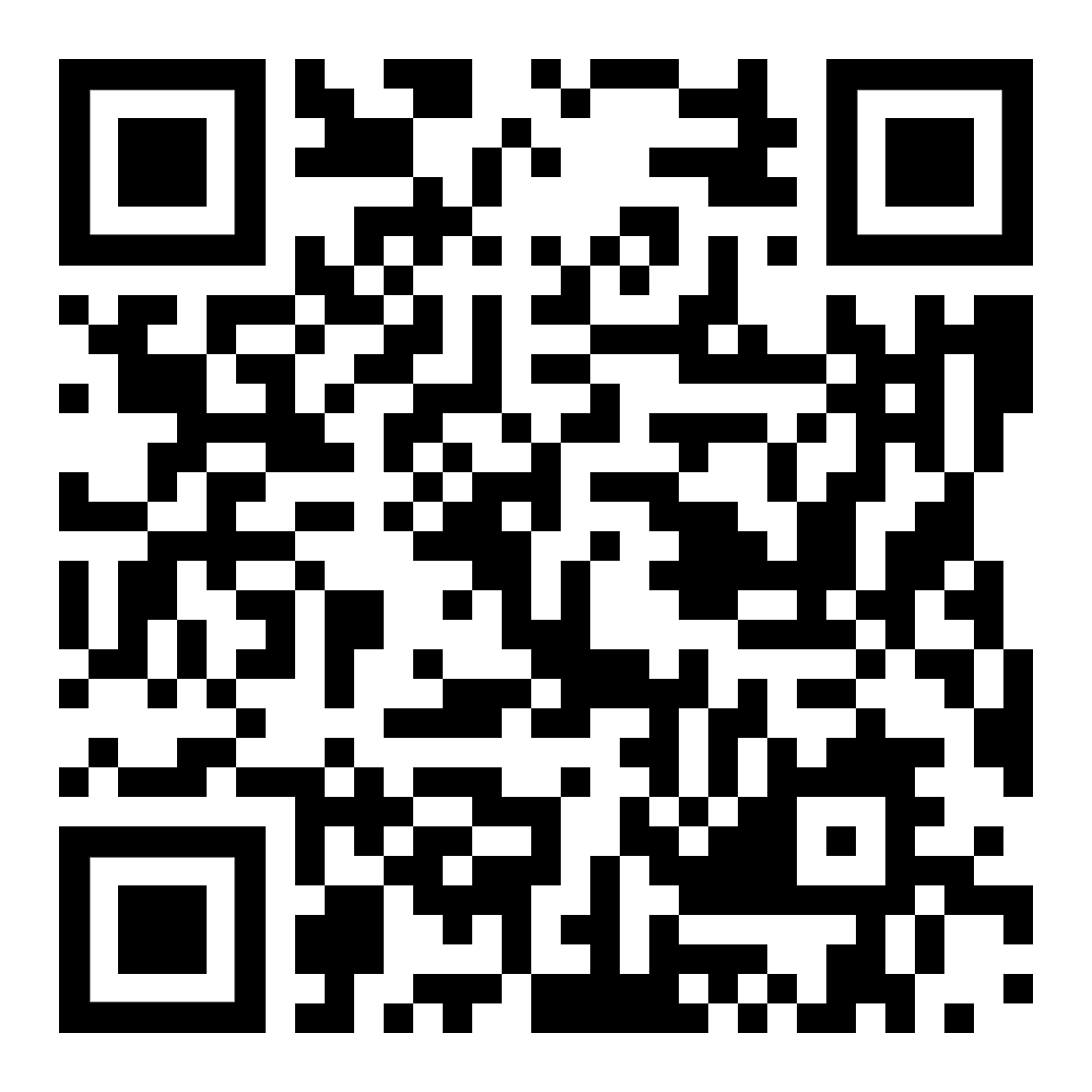 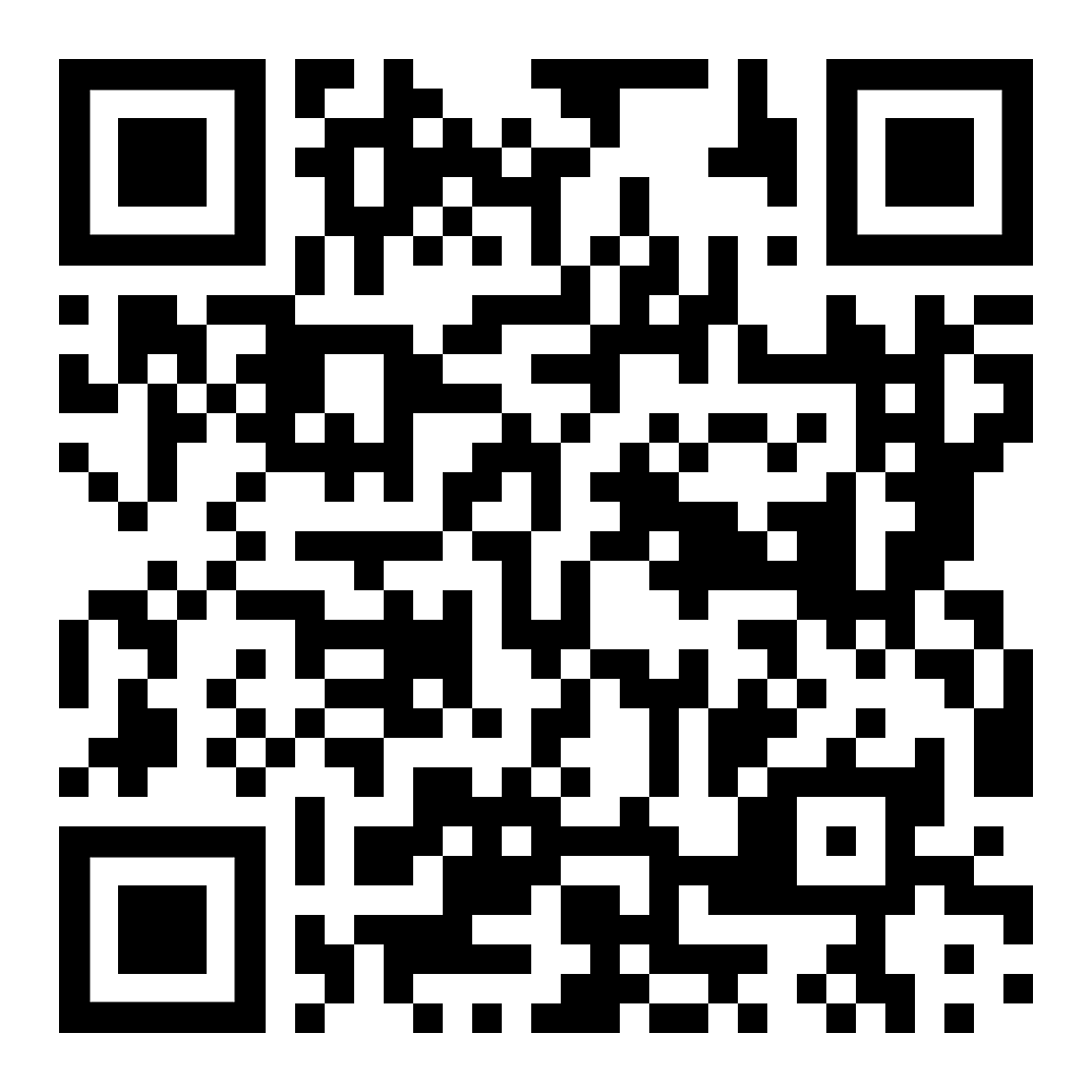 Höre dir die Wörter an (MP3)خبرې واورئdiese Seite  /  دا پاڼهzur Kapitelseite Sprache …د ژبې څپرکي پاڼې تهFragewörter Teil 1  –  Beispielsätzeد پوښتنې کلمې 1 برخه - د مثالونو جملېFrage nach den einzelnen Satzteilenد جملې د انفرادي برخو په اړه پوښتنه وکړئBeispiel  /  بېلګه  1  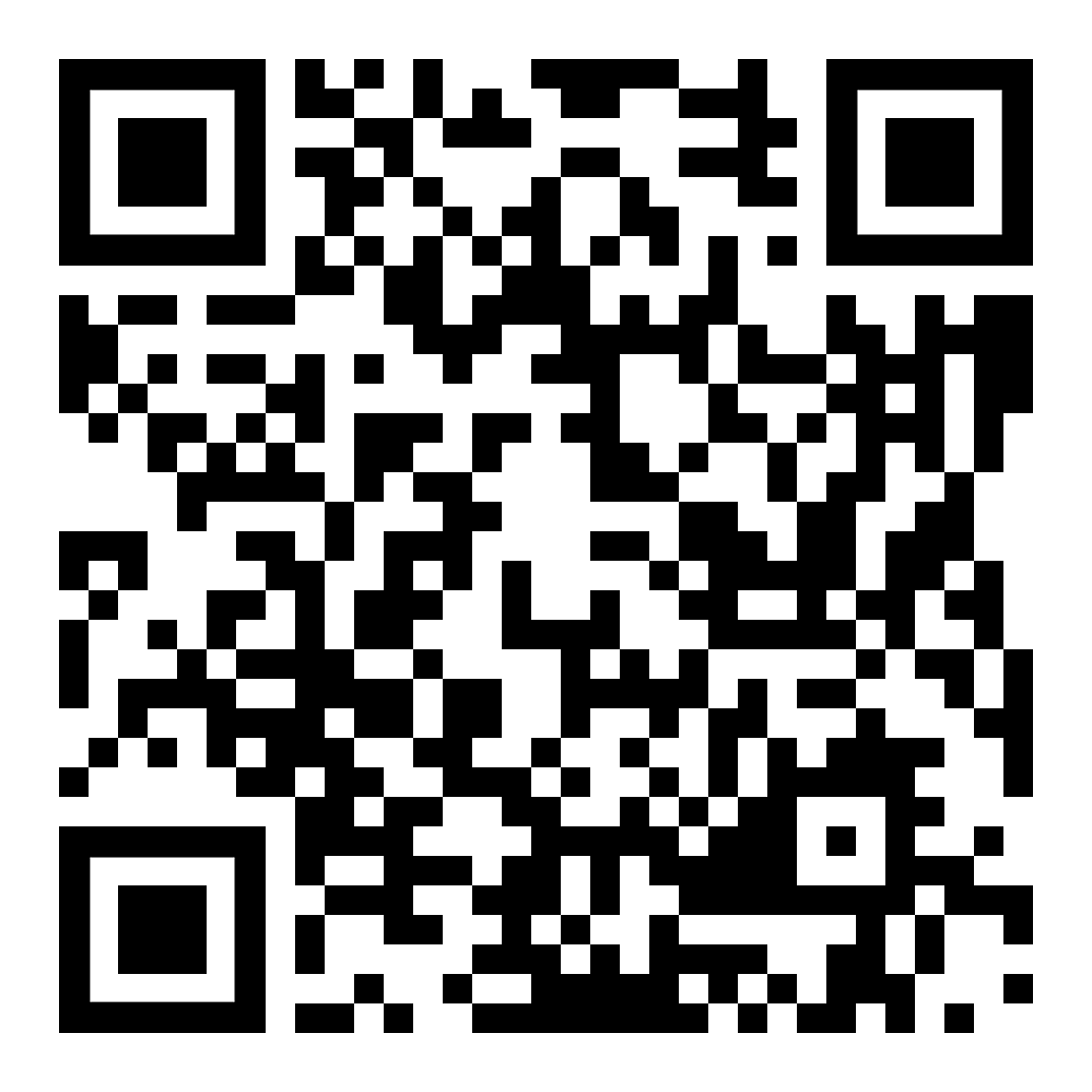 dieses Beispiel anhören
دا مثال واورئIch komme von zu Hause 
und gehe zur Haltestelle. زه له کور څخه راغلماو تمځای ته لاړ شئ.dieses Beispiel anhören
دا مثال واورئIchWer?څوک؟kommeWas geschieht?څه پیښیږي؟von zu HauseWoher? Von wo?له کوم ځایه؟ له کوم ځایه؟und geheWas mache ich?زه څه کوم؟zur HaltestelleWohin?چیرته؟Beispiel  /  بېلګه  2 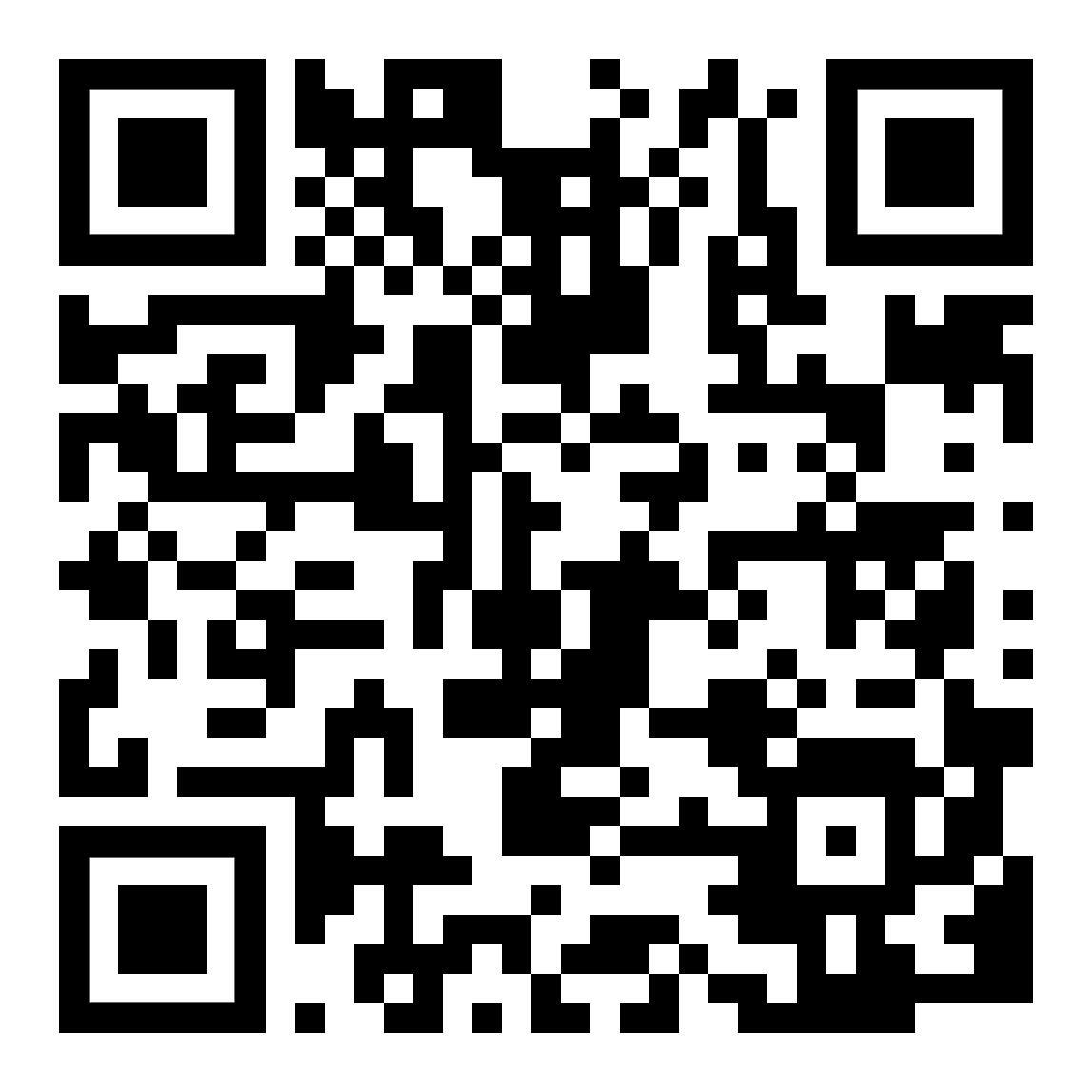 dieses Beispiel anhören
دا مثال واورئIch fahre mit einem Freund 
um drei Uhr in die Stadt زه د یو ملګري سره ځمښار ته درې بجېdieses Beispiel anhören
دا مثال واورئIch Wer?څوک؟fahreWas mache ich?زه څه کوم؟mit einem FreundMit wem?له چا سره؟um drei UhrWann?كله؟in die Stadt Wohin?چیرته؟Beispiel  /  بېلګه  3 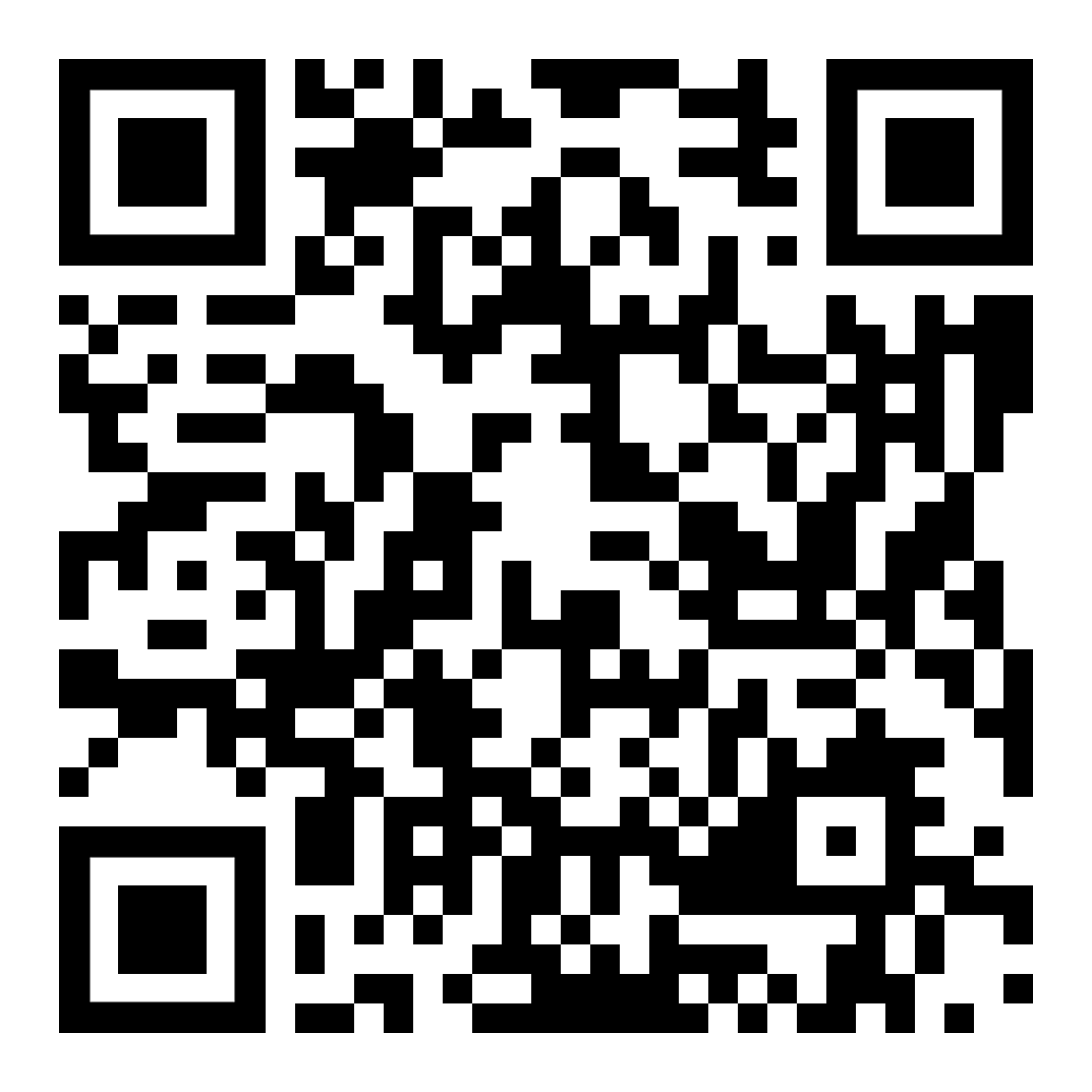 dieses Beispiel anhören
دا مثال واورئIch wohne in der Stadt Innsbruck 
und fahre mit dem Fahrrad.زه د انسبروک په ښار کې ژوند کوماو زما بايسکل سپور کړم.dieses Beispiel anhören
دا مثال واورئIchWer?څوک؟wohneWas geschieht?څه پیښیږي؟in der StadtWo?چیرته؟InnsbruckIn welcher Stadt?په کوم ښار کې؟und fahreWas mache ich?زه څه کوم؟mit dem FahrradWomit?د کوم په واسطه؟Beispiel  /  بېلګه  4 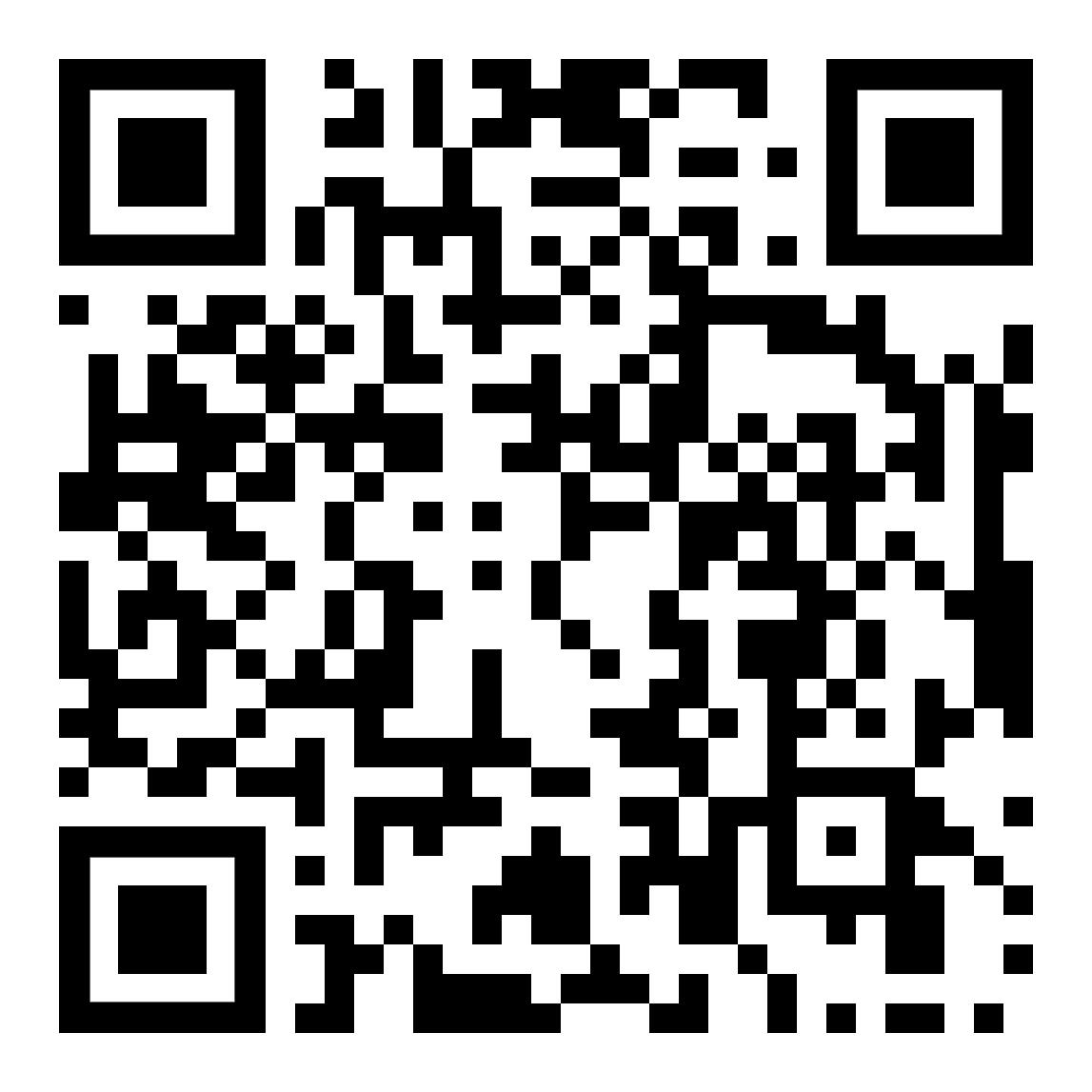 dieses Beispiel anhören
دا مثال واورئMein Freund fährt jeden Tag 
schnell zu seinem Büro.زما ملګری هره ورځ موټر چلويژر خپل دفتر ته.dieses Beispiel anhören
دا مثال واورئMein FreundWer?څوک؟meinWessen Freund?د چا ملګری؟fährt Was macht er?هغه څه کوي؟jeden TagWann?كله؟jedenWie oft?څو ځلې؟schnellWie (fährt er)?څنګه (هغه موټر چلوي)؟zu seinem BüroWohin?چیرته؟sein BüroZu wessen Büro?د چا دفتر ته؟Beispiel  /  بېلګه  5 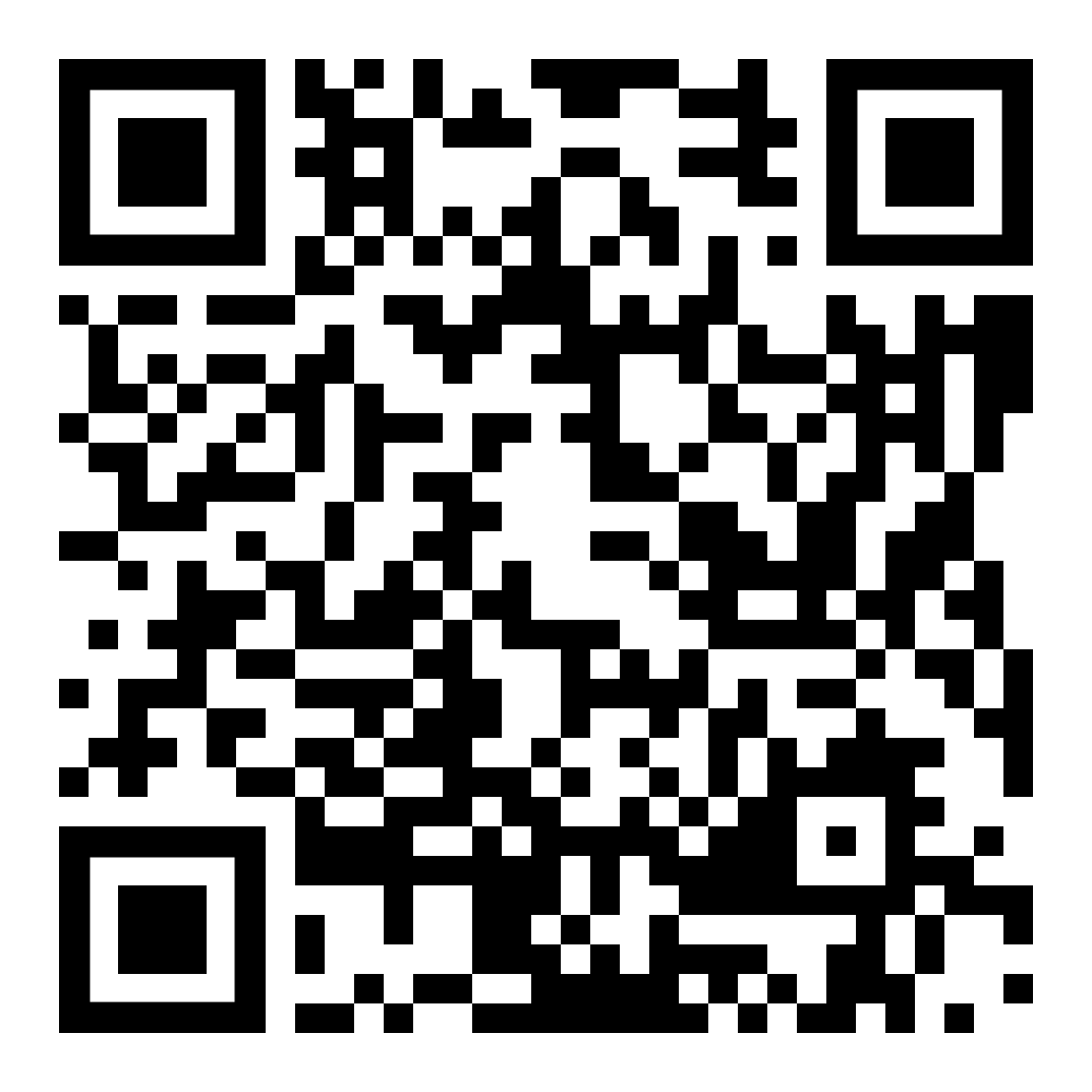 dieses Beispiel anhören
دا مثال واورئEinige Schüler arbeiten im Sommer 
von Juli bis September vier Wochen lang
in einem Ferienjob.ځینې زده کوونکي په اوړي کې کار کويد جولای څخه تر سپتمبر پورې د څلورو اونیو لپارهپه رخصتۍ کې دنده.dieses Beispiel anhören
دا مثال واورئEinige SchülerWer?څوک؟einigewie viele?څومره؟arbeitenWas machen sie?تاسو څه کوئ؟im Sommer Wann?كله؟von JuliVon wann?له کله څخه؟bis SeptemberBis wann?تر څو پورې؟vier Wochen langWie lange?څونه وخت؟in einem FerienjobWo?چیرته؟Ferien~Was für ein (Job)?څه دنده)؟Beispiel  /  بېلګه  6 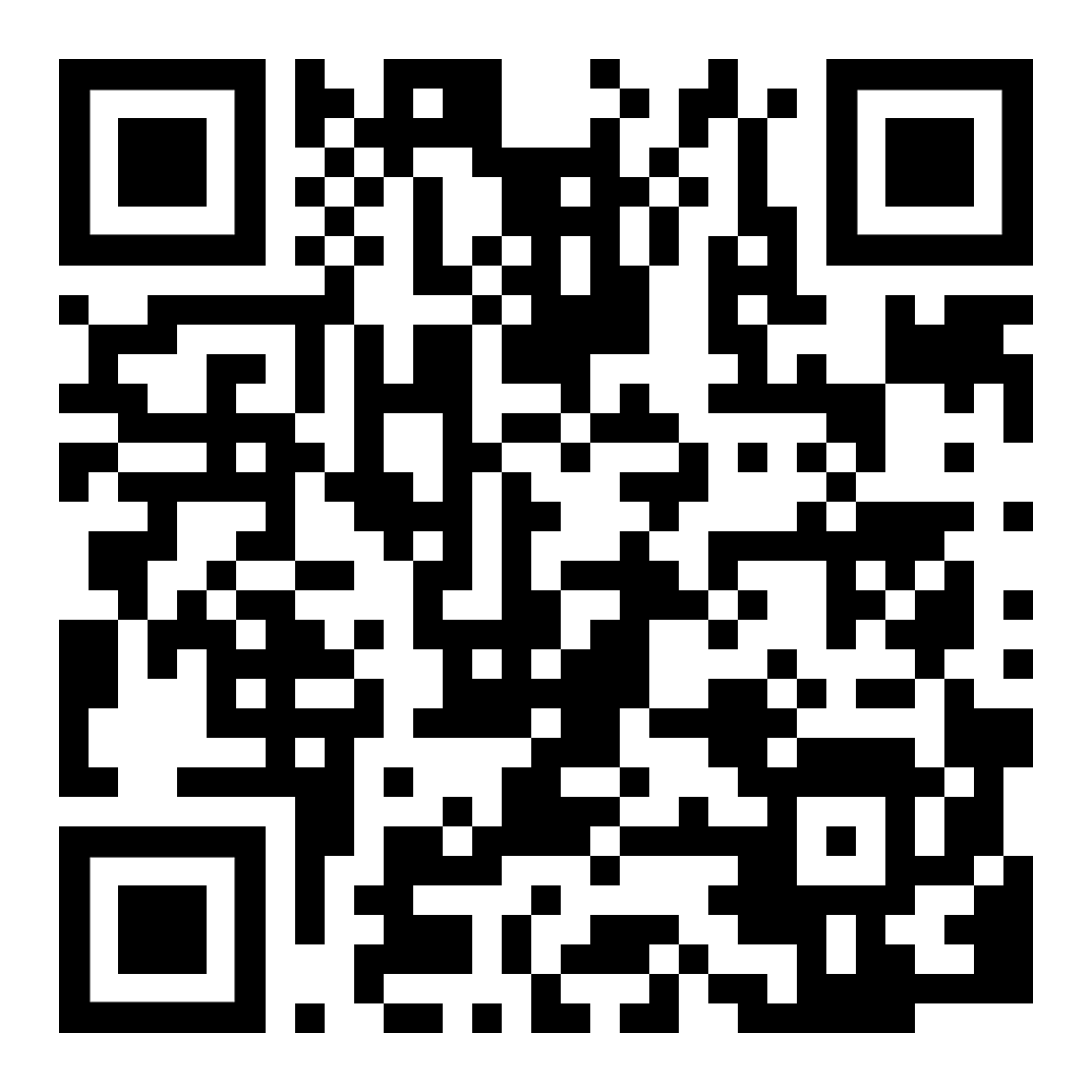 dieses Beispiel anhören
دا مثال واورئDer Angestellte öffnet die Tür 
zu seinem Büro mit dem Schlüssel.مامور دروازه خلاصه کړهد کیلي سره خپل دفتر ته.dieses Beispiel anhören
دا مثال واورئDer AngestellteWer?څوک؟öffnetWas macht er?هغه څه کوي؟die TüreWen? / Was?د چا؟ / څه؟zu seinem BüroWas für eine?څه یو؟sein BüroWelches? Wessen?کوم یو؟mit dem SchlüsselWomit?د چا؟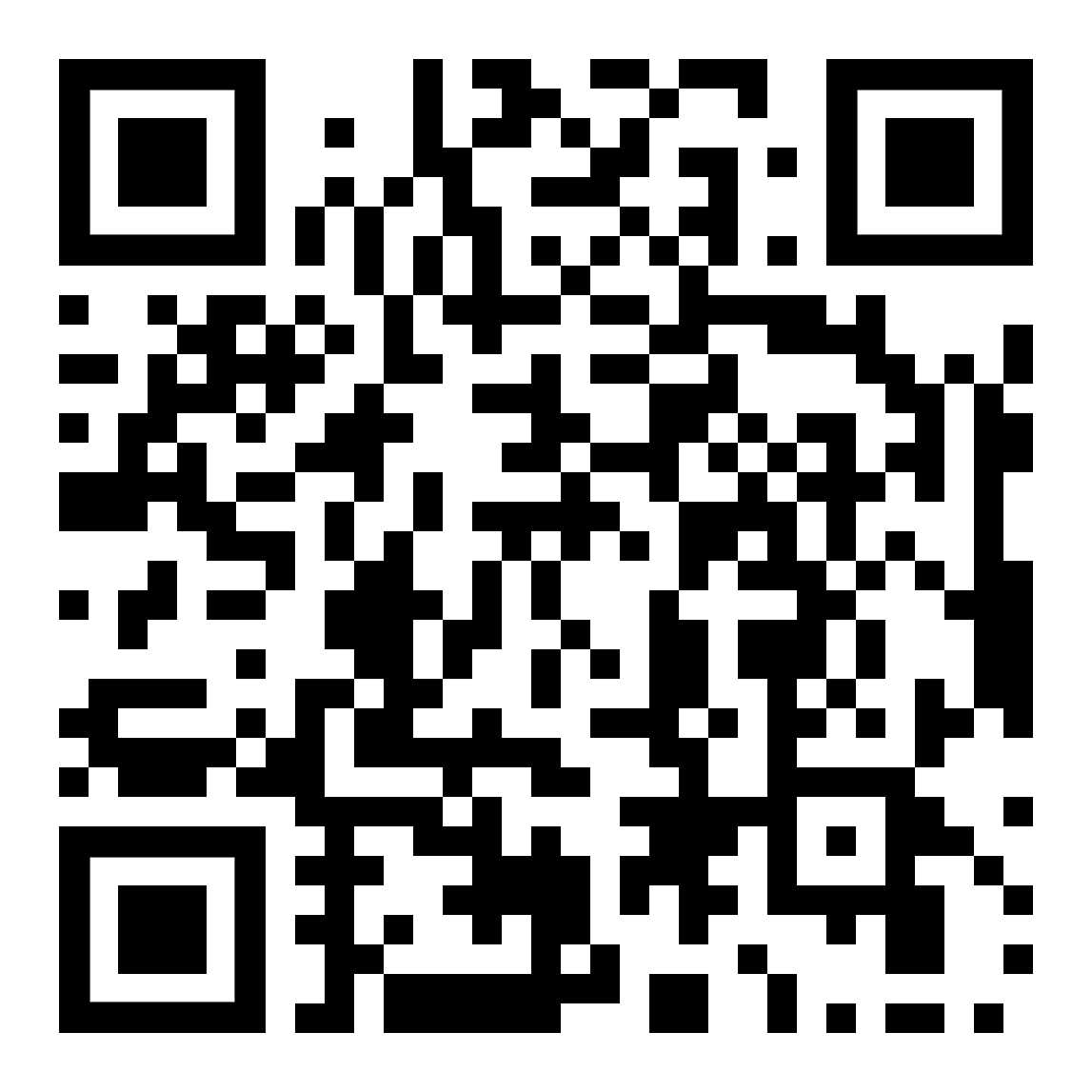 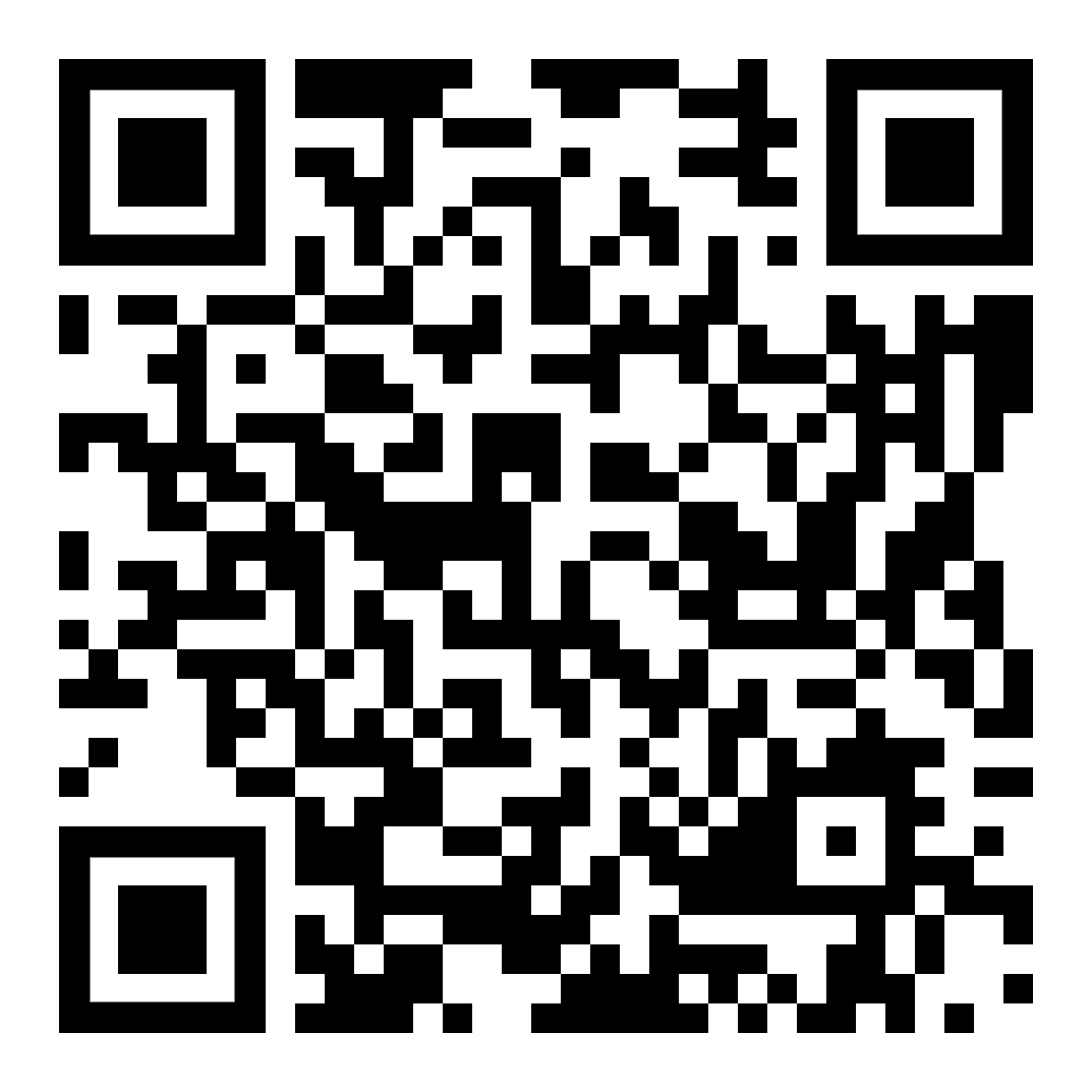 Fragewörter Übersichtنظرة عامة على كلمات السؤالdiese Seite  /  دا پاڼهzur Kapitelseite Sprache …د ژبې څپرکي پاڼې تهFragewörter – Teil 2,  Übungenد پوښتنې کلمې - دویمه برخه، تمرینونهAnleitung  /  لارښوونېFormuliere die Frage und die Antwort in ganzen Sätzen.پوښتنه او ځواب یې ترتیب کړئپه ټولو جملو کې.Übung  /  تمرین  1  Der Schüler geht um acht Uhrin die Schule in Innsbruck.شاګرد په اته بجې وځيپه انسبروک کې ښوونځي ته.1.1  Frage nach der Person (Subjekt)د شخص په اړه پوښتنه (موضوع)1.2  Frage nach der Tätigkeit (Verb)د فعالیت په اړه پوښتنه (فعل)1.3  Frage nach der Zeitد وخت په اړه پوښتنه وکړئ1.4  Frage nach dem Weg, dem Zielد لارې، منزل په اړه پوښتنه وکړئ1.5  Frage nach dem Ortد ځای په اړه پوښتنه وکړئÜbung  /  تمرین  2 Über hundert Kinder kommen jeden Tagaus der Stadt in die Schule.هره ورځ سل ماشومان راځيله ښار څخه ښوونځي ته.2.1  Frage nach dem Subjektد موضوع په اړه پوښتنه2.2  Frage nach der Menge der Kinderد ماشومانو د شمیر په اړه پوښتنه وکړئ2.3  Frage nach dem Verbد فعل په اړه پوښتنه2.4  Frage nach der Zeitد وخت په اړه پوښتنه وکړئ2.5  Frage nach der Herkunft der Kinderد ماشومانو د اصل په اړه پوښتنه2.6  Frage nach dem Ziel der Kinderپوښتنه وکړئ چې د ماشومانو هدف څه دیÜbung  /  تمرین  3 Die Schüler besuchen von Septemberbis Juli für zehn Monate die Schule.زده کونکي د سپتمبر څخه ګډون کويد جولای تر میاشتې پورې د لسو میاشتو لپاره ښوونځی.3.1  Frage nach dem Subjektد موضوع په اړه پوښتنه3.2  Frage nach dem Verbد فعل په اړه پوښتنه3.3  Frage nach dem Beginnد پیل په اړه پوښتنه وکړئ3.4  Frage nach dem Endeد پای په اړه پوښتنه وکړئ3.5  Frage nach der Dauerد مودې په اړه پوښتنه وکړئFrage nach allen Teilen der folgenden Sätze …د لاندې جملو د ټولو برخو په اړه پوښتنه وکړئ ...Übung  /  تمرین  4 Der öffentliche Bus fährt alle halben Stunden von Innsbruck nach Sistrans und kostet € 3,60.عامه بس روان دیهر نیم ساعتله انسبرک څخه سیسټران تهاو لګښت یې €3.60 دی.Übung  /  تمرین  5 Heute kauft die Frau ein Kilo Äpfel und billige Tomaten.نن ښځه یو کیلو مڼې اخلياو ارزانه روميان.Übung  /  تمرین  6 Im nahen Einkaufszentrum eröffnet in der nächsten Woche ein großer Fachmarkt.په نږدې پلورنځي مرکز کې پرانستل شوپه راتلونکې اونۍ کېیو لوی متخصص پلورنځی.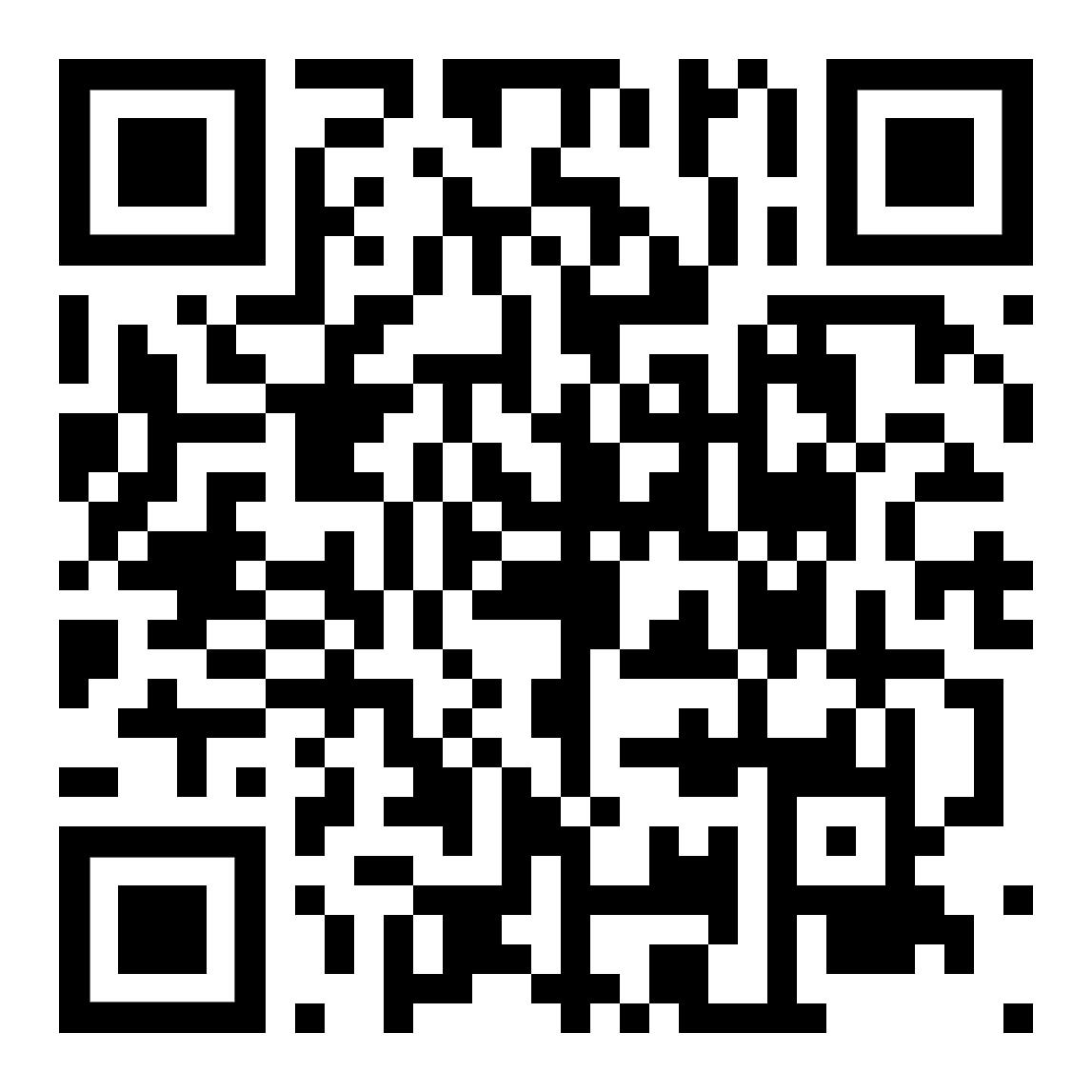 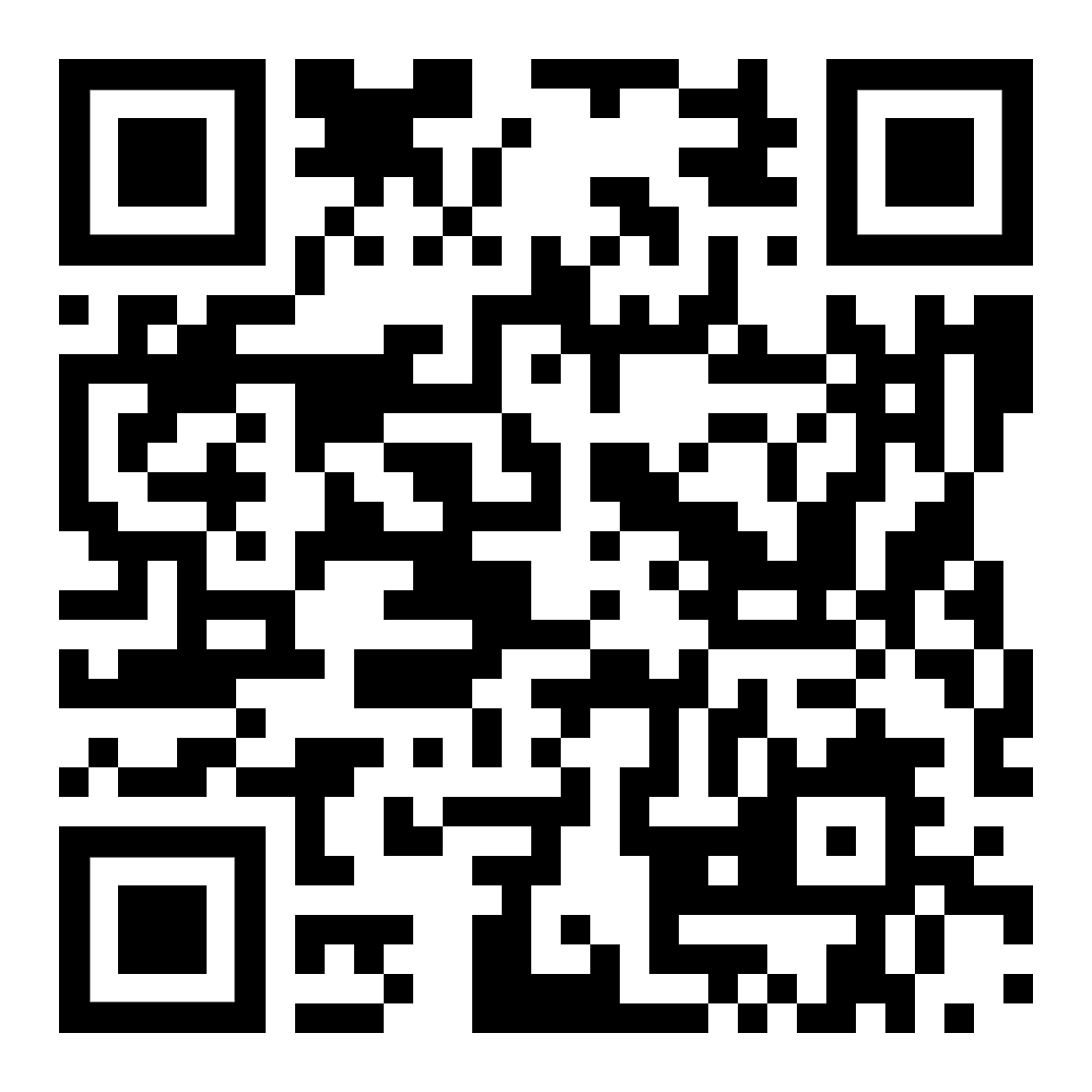 Höre dir die Sätze an (MP3)استمع الى النصdiese Seite  /  دا پاڼهzur Kapitelseite Sprache …به صفحه فصل داستان های کوتاهFragewörter, Übungen, Lösungenأسئلة الكلمات، تمارين، حلول Lösung  /  د حل لاره  1 diese Lösung anhören /  دا حل واورئ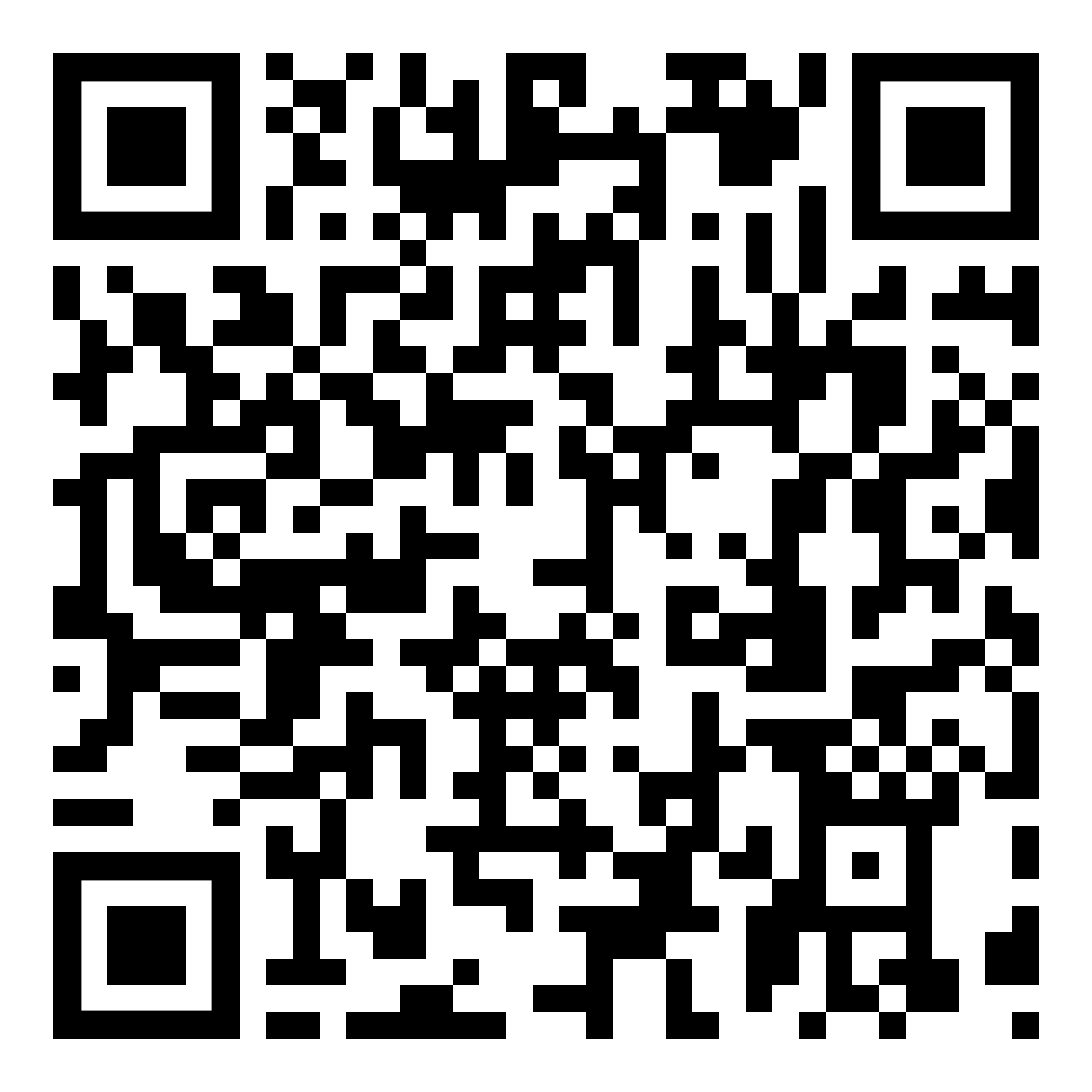 Der SchülerWer geht?Der Schüler geht.gehtWas macht der Schüler?Er geht.um acht UhrWann geht er?Er geht um acht.in die SchuleWohin geht er?Er geht in die Schule.in InnsbruckWo ist die Schule?Die Schule ist in Innsbruck.Lösung  /  د حل لاره  2 diese Lösung anhören /  دا حل واورئ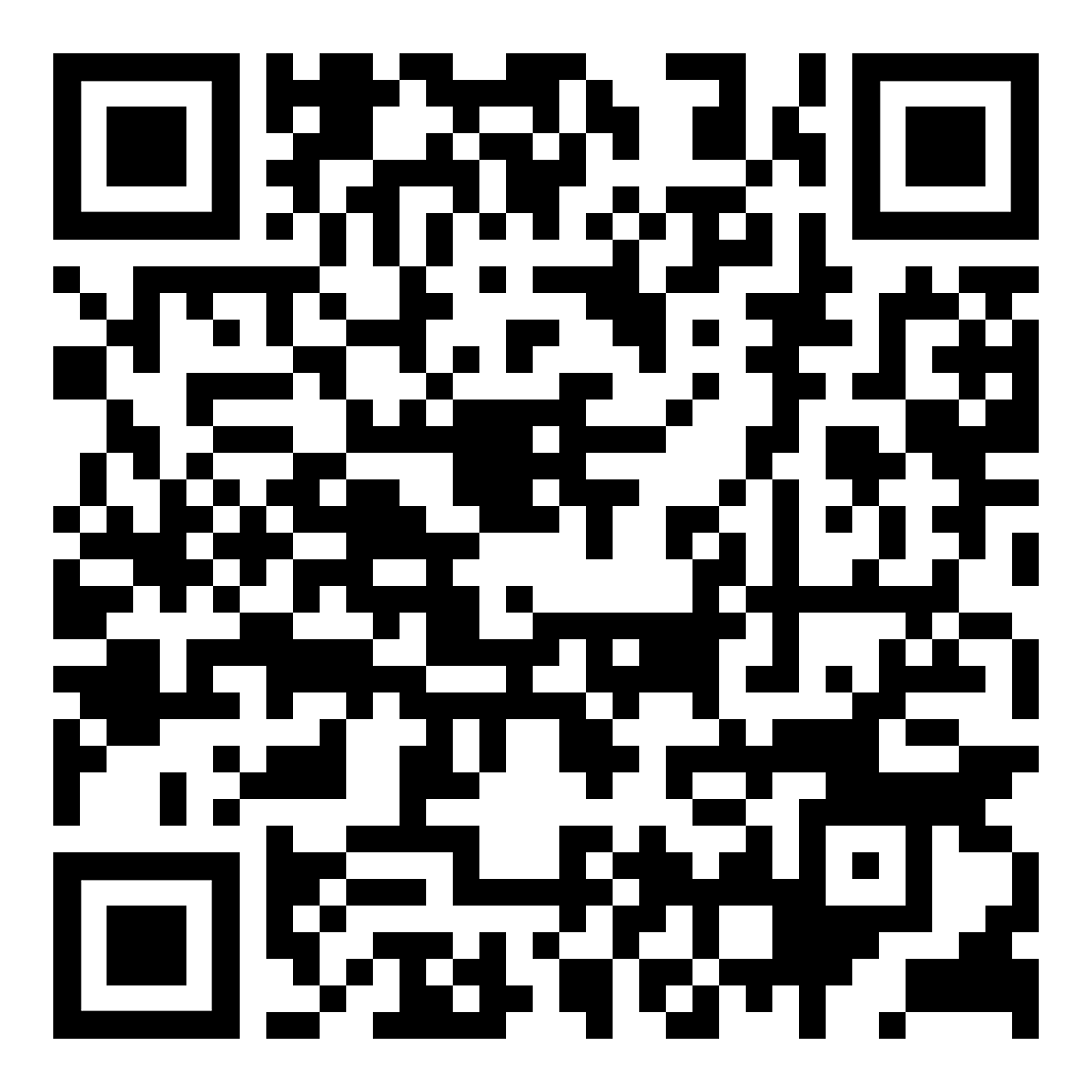 Über hundert KinderWer kommt?Die Kinder kommen.Über hundert Wie viele Kinder kommen?Über Hundert Kinder kommen.kommenWas machen die Kinder?Sie kommen in die Schule.jeden TagWann kommen sie?Sie kommen jeden Tag.aus der StadtWoher kommen sie?Sie kommen aus der Stadt.in die SchuleWohin kommen sie?Sie kommen in die Schule.Lösung  /  د حل لاره  3 diese Lösung anhören /  دا حل واورئ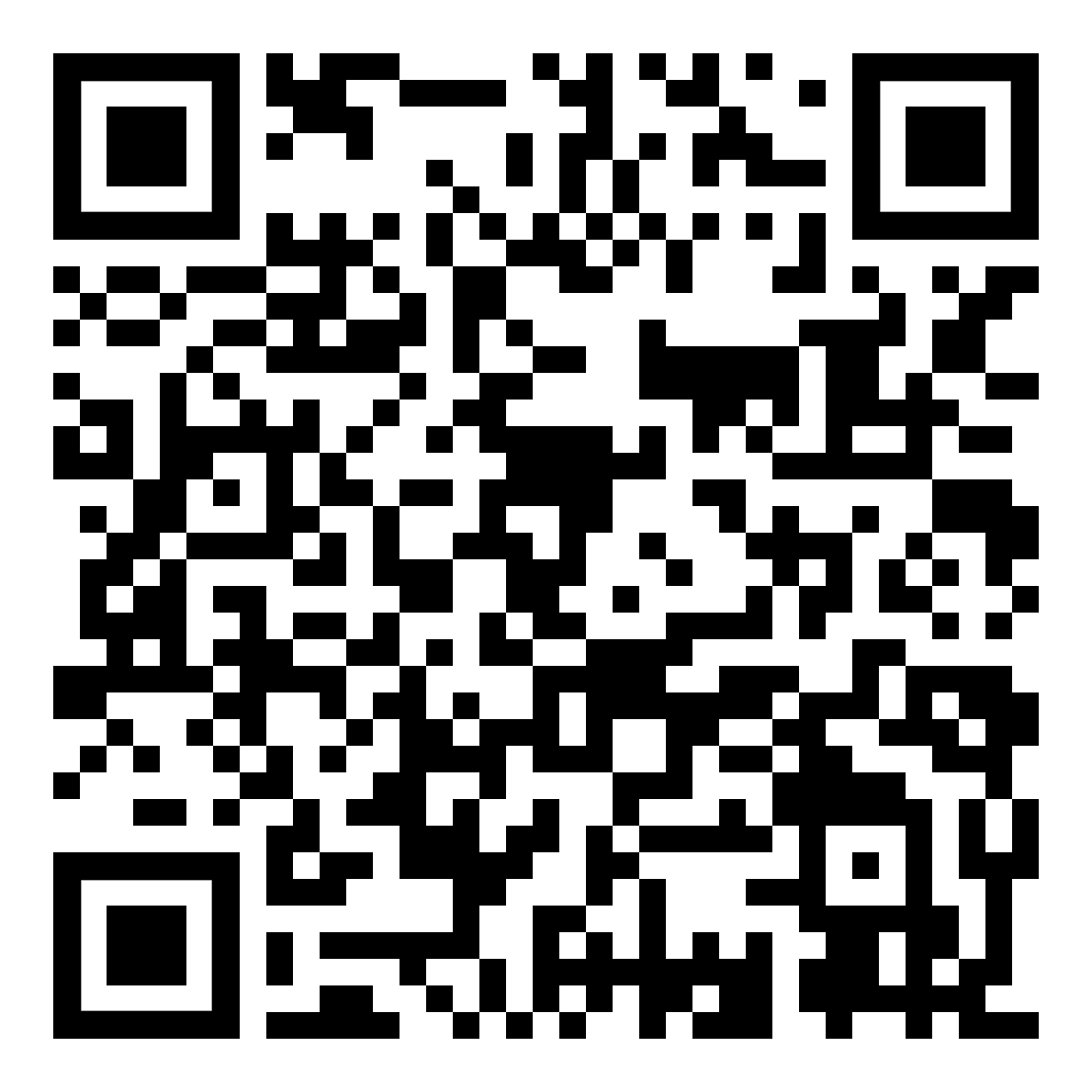 Die SchülerWer besucht?Die Schüler besuchen.besuchenWas machen sie?Sie besuchen.von SeptemberAb wann besuchen sie?Ab September besuchen sie.bis JuliBis wann besuchen sie?Bis Juli besuchen sie.für zehn MonateWie lange besuchen sie?zehn Monate lang.die SchuleWas besuchen sie?Sie besuchen die Schule.Lösung  /  د حل لاره  4 diese Lösung anhören /  دا حل واورئ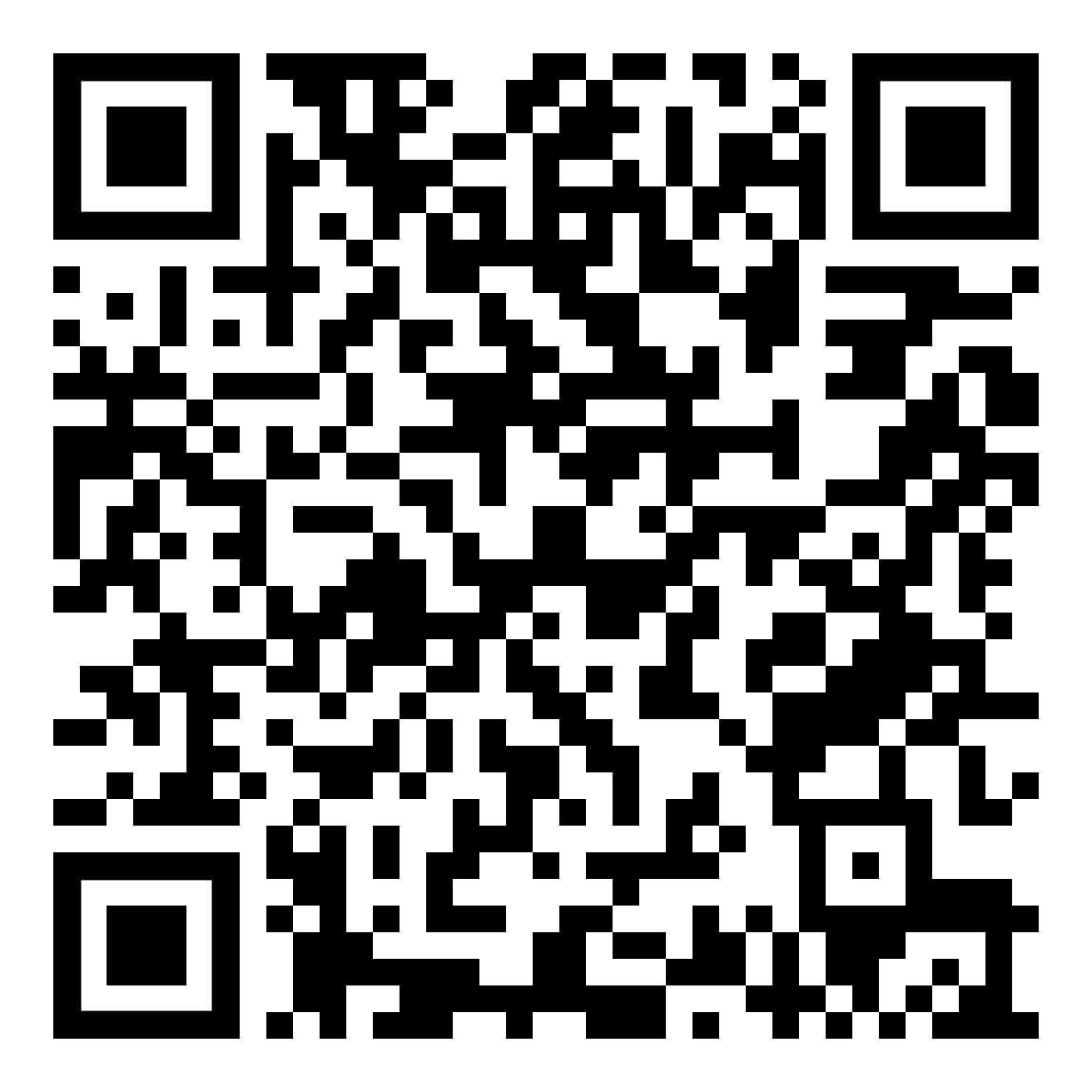 Der öffentliche BusWer fährt?Der Bus fährt.öffentlichWas für ein Bus?Der öffentliche Bus.fährtWas geschieht?Der Bus fährt.alle halben StundenWie oft fährt er?Er fährt alle halben Stunden.von InnsbruckVon wo fährt er (weg)?Er fährt von Innsbruck (weg).nach SistransWohin fährt er?Er fährt nach Sistrans.und kostet 3,60.Wie viel kostet er?Er kostet 3,60.Lösung  /  د حل لاره  5 Lösung  /  د حل لاره  5 diese Lösung anhören /  دا حل واورئdiese Lösung anhören /  دا حل واورئ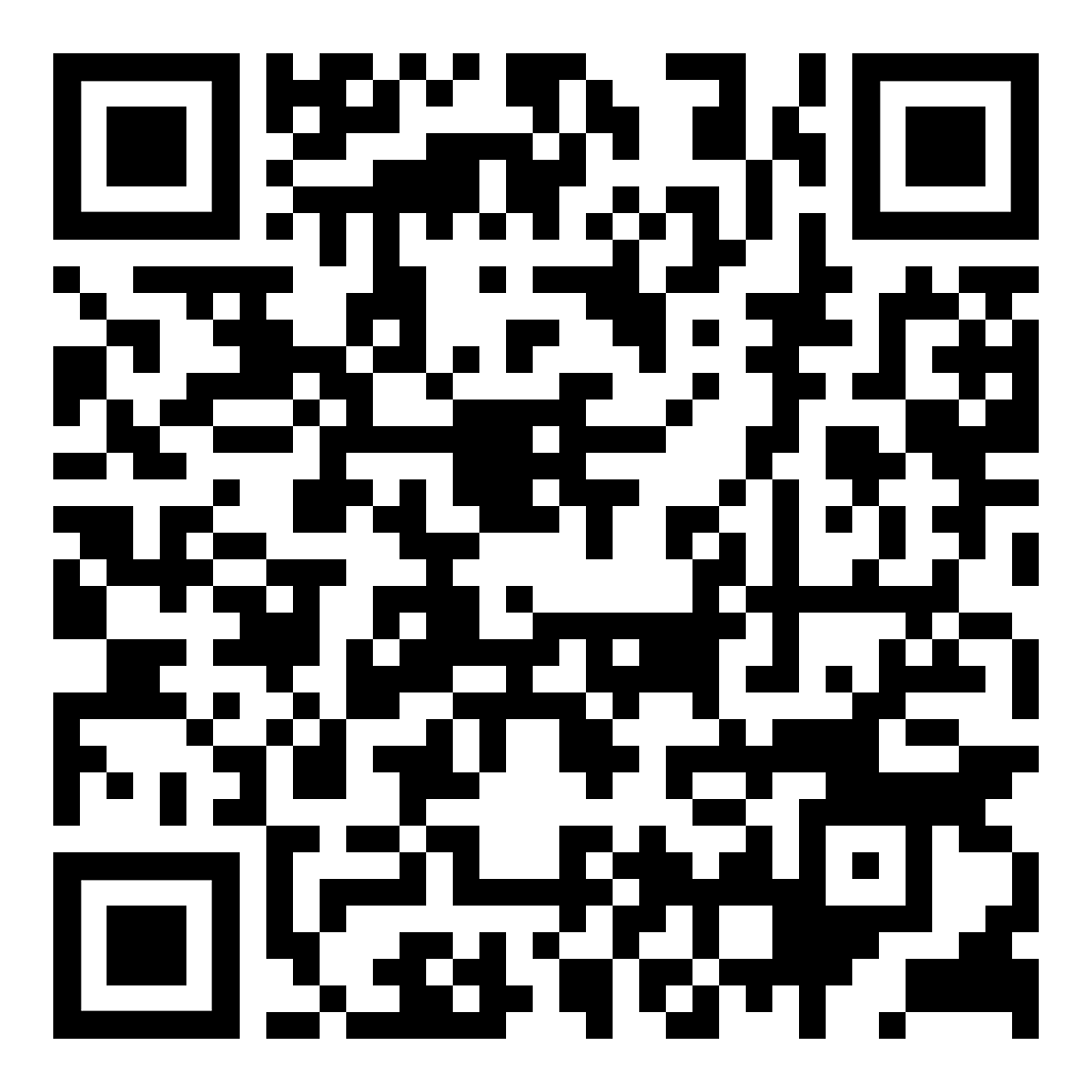 HeuteWann kauft die Frau?Wann kauft die Frau?Heute kauft sie.Heute kauft sie.kauftWas macht sie?Was macht sie?Sie kauft (ein)Sie kauft (ein)die FrauWer kauft ein?Wer kauft ein?Die Frau kauft ein.Die Frau kauft ein.ein Kilo ÄpfelWas kauft sie?Was kauft sie?Sie kauft Äpfel.Sie kauft Äpfel.ein KiloWie viele Äpfel kauft sie?Wie viele Äpfel kauft sie?Ein Kilo kauft sie.Ein Kilo kauft sie.und billige TomatenWas kauft sie (noch)?Was kauft sie (noch)?Tomaten kauft sie.Tomaten kauft sie.billigeWelche Tomaten kauft sie?Welche Tomaten kauft sie?Sie kauft billige Tomaten .Sie kauft billige Tomaten .Lösung  /  د حل لاره  6 diese Lösung anhören /  دا حل واورئdiese Lösung anhören /  دا حل واورئdiese Lösung anhören /  دا حل واورئ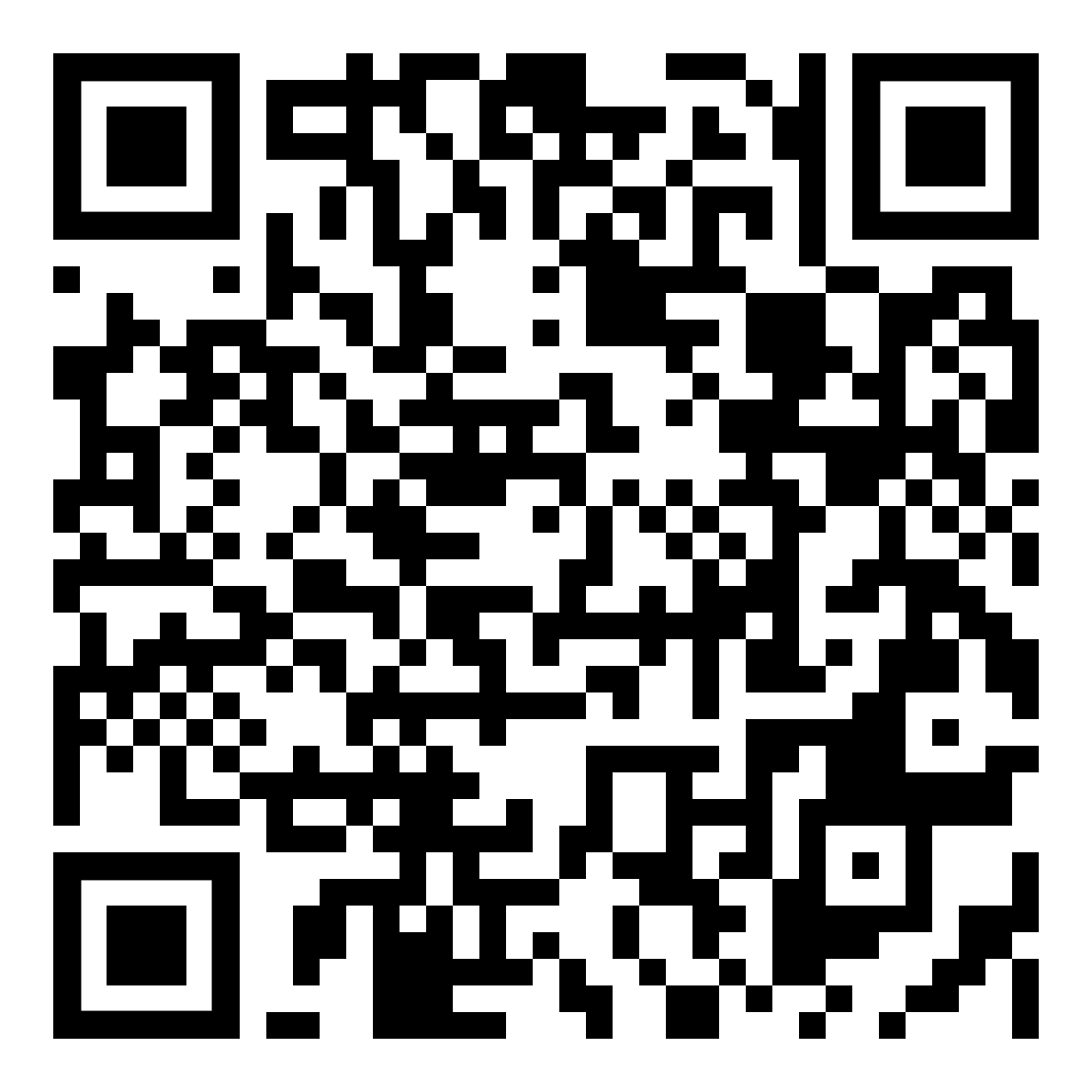 Im nahen EinkaufszentrumIm nahen EinkaufszentrumWo gibt es einen Fachmarkt?Im Einkaufszentrum.nahenaheIn welchem Einkaufszentrum?Im nahen Zentrum.eröffneteröffnetWas geschieht?Ein Fachmarkt eröffnet.in der nächsten Wochein der nächsten WocheWann eröffnet der Markt?In der nächsten Wocheein großer Fachmarktein großer FachmarktWas eröffnet dort?Ein großer Fachmarkt großer großer Was für ein Markt?Ein großer Markt.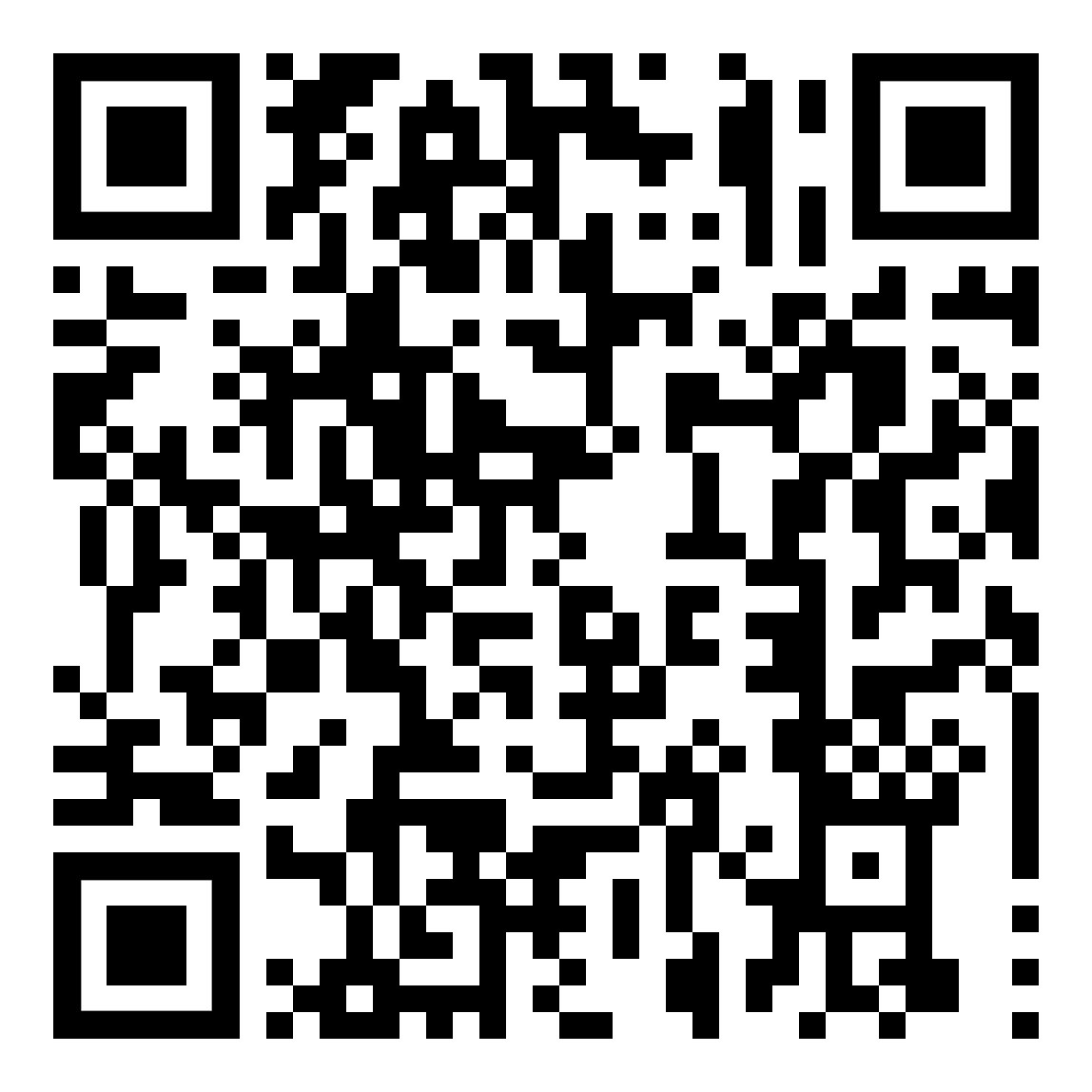 Fragewörter Übersichtنظرة عامة على كلمات السؤالdiese Seite  /  دا پاڼهzur Kapitelseite Sprache …د ژبې څپرکي پاڼې ته